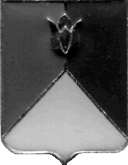 РОССИЙСКАЯ  ФЕДЕРАЦИЯАДМИНИСТРАЦИЯ КУНАШАКСКОГО  МУНИЦИПАЛЬНОГО РАЙОНА ЧЕЛЯБИНСКОЙ ОБЛАСТИПОСТАНОВЛЕНИЕот 02.02.2018г. № 169Об      утверждении     акта     о    приеме-передаче    групп      объектов   основных   средств     (кроме   зданий,   сооружений) МКДОУ Детский сад «Буратино» с.Усть-Багаряк к МКОУ «Усть-Багарякская СОШ»В соответствии с Федеральным законом от 21.12.2001г. №178-ФЗ «О приватизации государственного и муниципального имущества», Федеральным законом от 06.10.2003г. №131-ФЗ «Об общих принципах организации местного самоуправления в Российской Федерации», Уставом МО «Кунашакский муниципальный район», постановлением администрации Кунашакского муниципального района от 11.10.2017г. №2035 «О реорганизации МКДОУ детский сад «Буратино» с.Усть-Багаряк в форме присоединения к МКОУ «Усть-Багарякская СОШ»П О С Т А Н О В Л Я Ю:1.Утвердить прилагаемый акт о приеме-передаче групп объектов основных средств (кроме зданий, сооружений) МКДОУ детский сад «Буратино» с.Усть-Багаряк  к  МКОУ «Усть-Багарякская СОШ» (передаточный акт). 2. Начальнику отдела аналитики и информационных технологий Ватутину В.Р. опубликовать настоящее постановление в средствах массовой информации и разместить на официальном сайте Кунашакского муниципального района в сети Интернет. 3.Организацию исполнения настоящего постановления возложить на руководителя Управления образования администрации Кунашакского муниципального района Макмулову А.Р.Глава района					                                            С.Н. АминовПередаточный акт село Усть-Багаряк  Кунашакского района 		                                             29.01.2018г.МКДОУ детский сад «Буратино» с.Усть-Багаряк в лице заведующей Рамазановой Л.М., действующей на основании Устава, именуемой в дальнейшем Первая Сторона  и  МКОУ «Усть-Багарякская СОШ»» в лице директора Каримовой Ф.Р., действующей на основании Устава, именуемой в дальнейшем Вторая Сторона, составили настоящий акт о том, что согласно статей 58, 59 Гражданского кодекса Российской Федерации, постановления Главы администрации Кунашакского муниципального района от 11.10.2017г. № 2035 «О реорганизации МКДОУ детский сад «Буратино» с.Усть-Багаряк в форме присоединения к МКОУ «Усть-Багарякская СОШ» все активы, имущество в том числе денежные, основные и оборотные средства, делопроизводство, договоры и иная документация передаются Первой Стороной и принимается его правопреемником Второй Стороной, в том числе:1.имущество:2. Документация:1.Устав МКДОУ детский сад «Айгуль»  д.Баязитова– 1 экз.;2.Лицензия серия А № 0002435 – 1 экз.;3.Приложение к лицензии серия 74 II 01 № 0000838  – 1 экз.;4.Постановление «Об открытии муниципального дошкольного образовательного учреждения детского сада «Айгуль» от 19.09.2007г. № 973;5.Свидетельство о внесении записи в Единый государственный реестр юридических лиц серия 74 № 005858340;6.Свидетельство о постановке на учет  Российской организации в налоговом органе по месту её нахождения серия 74 № 00566 49567.Свидетельство о государственной регистрации юридического лица серия 74 № 004453294;8.Свидетельство о внесении записи в Единый государственный реестр юридических лиц серия 74 № 005858341;9.Санитарно-эпидемиологическое заключение № 74.06.05.000.М.000048.03.12 от 26.03.2012г.;10.Свидетельство о государственной регистрации права серия 74 АД № 228192 на земельный участок;11.Свидетельство о государственной регистрации права серия 74 АЕ № 355655 на нежилое помещение;12.Книга приказов – 1 экз.;13.Личные дела – 4 шт.;14.Трудовые книжки – 4 шт.;15.Санитарные книжки - 5 шт.;16.Печать гербовая  - 1 шт.;17.Штамп  - 1 шт.Председатель комиссии: А.Р. Макмулова  оригинал подписан                                                                                      Члены комиссии: Ситдиков  М.Н. оригинал подписан            		         Нугуманова Ф.Н. оригинал подписан             		        Янгильдина Р.Ф. оригинал подписан            СОГЛАСОВАНО:Руководителя Управления имущественных и земельных отношений администрации Кунашакского муниципального районаоригинал подписан            М.Н. Салихова УТВЕРЖДАЮ:Глава  Кунашакского муниципального районаоригинал подписан            С. Н. Аминов№ п/пНаименованиеЕдиница измеренияКол-воСумма(тыс., руб., коп.)1.Водонагреватель Ariston SG 30 ORШт.15 085,002.Мягкий игровой модуль «Город Детства»Шт.227 050,03.Ноутбук 15,6/В820Шт.115 500,004.Принтер HP _1Шт.14 500,005.Проектор мультимед. EpsonШт.119 000,006.Счетчик газа СГ 16МТ-Dy100Шт.144 545,007.Телевизор Mystery 21"Шт.15 689,008.Холодильник «Орск»Шт.113 425,09.Электроплита Мечта 29Шт.15 649,0010.Библиотечный фондШт.12633,4111.Детская игровая зона  «Кухонный гарнитур»Шт.17150,0012.Насос автомат ДЖАМБОШт.19100,0013.Электродвигатель 2,2 кВт/3000 об/мин.Шт.15200,00ИТОГО:Шт.-161 893,00Сдал:Заведующая МКДОУ детский сад «Буратино» с.Усть-Багаряк оригинал подписан            Рамазанова  Л.М.Принял:Директор МКОУ «Усть-Багарякская  СОШ»оригинал подписан            Каримова Ф.Р.